Τα αποτελέσματα που είναι, με κόκκινο χρώμα υποδεικνύουν νίκες απέναντι σε ομάδες που έχουν κατακτήσει CHAMPIONS LEAGUE (Κύπελλο Πρωταθλητριών), με ροζ χρώμα υποδεικνύουν νίκες απέναντι σε ομάδες που έχουν κατακτήσει EUROPA LEAGUE (Κύπελλο Ουέφα) ή Κύπελλο Κυπελλούχων ή CONFERENCE LEAGUE, ενώ τα αποτελέσματα που είναι με έντονο μαύρο χρώμα υποδεικνύουν νίκες απέναντι σε ομάδες που προέρχονται από ισχυρά πρωταθλήματα της Ευρώπης.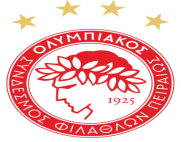 ΝΙΚΕΣ ΤΟΥ ΟΛΥΜΠΙΑΚΟΥ ΠΕΙΡΑΙΩΣ ΣΤΗΝ ΕΥΡΩΠΗ «ΠΟΔΟΣΦΑΙΡΟ»ΝΙΚΕΣ ΤΟΥ ΟΛΥΜΠΙΑΚΟΥ ΠΕΙΡΑΙΩΣ ΣΤΗΝ ΕΥΡΩΠΗ «ΠΟΔΟΣΦΑΙΡΟ»ΝΙΚΕΣ ΤΟΥ ΟΛΥΜΠΙΑΚΟΥ ΠΕΙΡΑΙΩΣ ΣΤΗΝ ΕΥΡΩΠΗ «ΠΟΔΟΣΦΑΙΡΟ»ΝΙΚΕΣ ΤΟΥ ΟΛΥΜΠΙΑΚΟΥ ΠΕΙΡΑΙΩΣ ΣΤΗΝ ΕΥΡΩΠΗ «ΠΟΔΟΣΦΑΙΡΟ»ΝΙΚΕΣ ΤΟΥ ΟΛΥΜΠΙΑΚΟΥ ΠΕΙΡΑΙΩΣ ΣΤΗΝ ΕΥΡΩΠΗ «ΠΟΔΟΣΦΑΙΡΟ»ΚΣΥΛΛΟΓΟΙΑΠΟΤΕΛΕΣΜΑΔΙΟΡΓΑΝΩΣΗΗΜΕΡΟΜΗΝΙΑ1ΟΛΥΜΠΙΑΚΟΣ-ΖΑΓΚΛΕΜΠΙΕ2-1ΚΥΠΕΛΛΟ ΚΥΠΕΛΛΟΥΧΩΝ25/9/19632ΖΑΓΚΛΕΜΠΙΕ-ΟΛΥΜΠΙΑΚΟΣ0-2ΚΥΠΕΛΛΟ ΚΥΠΕΛΛΟΥΧΩΝ23/10/19633ΟΛΥΜΠΙΑΚΟΣ-ΛΙΟΝ2-1ΚΥΠΕΛΛΟ ΚΥΠΕΛΛΟΥΧΩΝ4/12/19634ΟΜΟΝΟΙΑ-ΟΛΥΜΠΙΑΚΟΣ0-1ΚΥΠΕΛΛΟ ΚΥΠΕΛΛΟΥΧΩΝ26/9/19655ΟΛΥΜΠΙΑΚΟΣ-ΤΣΣΚΑ ΣΟΦΙΑΣ1-0ΚΥΠΕΛΛΟ ΠΡΩΤΑΘΛΗΤΡΙΩΝ5/10/19666ΟΛΥΜΠΙΑΚΟΣ-ΡΕΪΚΙΑΒΙΚ2-0ΚΥΠΕΛΛΟ ΚΥΠΕΛΛΟΥΧΩΝ20/9/19687ΡΕΪΚΙΑΒΙΚ-ΟΛΥΜΠΙΑΚΟΣ0-2ΚΥΠΕΛΛΟ ΚΥΠΕΛΛΟΥΧΩΝ22/9/19688ΟΛΥΜΠΙΑΚΟΣ-ΝΤΑΝΦΕΡΜΛΙΝ3-0ΚΥΠΕΛΛΟ ΚΥΠΕΛΛΟΥΧΩΝ27/11/19689ΝΤΙΝΑΜΟ ΜΟΣΧΑΣ-ΟΛΥΜΠΙΑΚΟΣ1-2ΚΥΠΕΛΛΟ ΚΥΠΕΛΛΟΥΧΩΝ30/9/197110ΟΛΥΜΠΙΑΚΟΣ-ΚΑΛΙΑΡΙ2-1ΚΥΠΕΛΛΟ ΟΥΕΦΑ14/9/197211ΚΑΛΙΑΡΙ-ΟΛΥΜΠΙΑΚΟΣ0-1ΚΥΠΕΛΛΟ ΟΥΕΦΑ27/9/197212ΟΛΥΜΠΙΑΚΟΣ-ΤΟΤΕΝΑΜ1-0ΚΥΠΕΛΛΟ ΟΥΕΦΑ8/11/197213ΟΛΥΜΠΙΑΚΟΣ-ΣΕΛΤΙΚ2-0ΚΥΠΕΛΛΟ ΠΡΩΤΑΘΛΗΤΡΙΩΝ2/10/197414ΟΛΥΜΠΙΑΚΟΣ-ΑΝΤΕΡΛΕΧΤ3-0ΚΥΠΕΛΛΟ ΠΡΩΤΑΘΛΗΤΡΙΩΝ6/11/197415ΟΛΥΜΠΙΑΚΟΣ-ΣΠΟΡΤΟΥΛ ΣΤΟΥΝΤΕΝΤΣΕΣΚ2-1ΚΥΠΕΛΛΟ ΟΥΕΦΑ29/9/197616ΟΛΥΜΠΙΑΚΟΣ-ΝΤΙΝΑΜΟ ΖΑΓΚΡΕΜΠ3-1ΚΥΠΕΛΛΟ ΟΥΕΦΑ14/9/197717ΟΛΥΜΠΙΑΚΟΣ-ΛΕΦΣΚΙ ΣΟΦΙΑΣ2-1ΚΥΠΕΛΛΟ ΟΥΕΦΑ14/9/197818ΟΛΥΜΠΙΑΚΟΣ-ΝΑΠΟΛΙ1-0ΚΥΠΕΛΛΟ ΟΥΕΦΑ4/10/197919ΟΛΥΜΠΙΑΚΟΣ-ΚΡΑΪΟΒΑ2-0ΚΥΠΕΛΛΟ ΠΡΩΤΑΘΛΗΤΡΙΩΝ30/9/198120ΟΛΥΜΠΙΑΚΟΣ-ΕΣΤΕΡΣ2-0ΚΥΠΕΛΛΟ ΠΡΩΤΑΘΛΗΤΡΙΩΝ15/9/198221ΟΛΥΜΠΙΑΚΟΣ-ΑΓΙΑΞ0-0 (2-0 παράταση)ΚΥΠΕΛΛΟ ΠΡΩΤΑΘΛΗΤΡΙΩΝ28/9/198322ΟΛΥΜΠΙΑΚΟΣ-ΜΠΕΝΦΙΚΑ1-0ΚΥΠΕΛΛΟ ΠΡΩΤΑΘΛΗΤΡΙΩΝ19/10/198323ΟΛΥΜΠΙΑΚΟΣ-ΞΑΜΑΞ1-0ΚΥΠΕΛΛΟ ΟΥΕΦΑ19/9/198424ΟΛΥΜΠΙΑΚΟΣ-ΟΥΝΙΟΝ3-0ΚΥΠΕΛΛΟ ΚΥΠΕΛΛΟΥΧΩΝ17/9/198625ΟΥΝΙΟΝ-ΟΛΥΜΠΙΑΚΟΣ0-3ΚΥΠΕΛΛΟ ΚΥΠΕΛΛΟΥΧΩΝ1/10/198626ΟΛΥΜΠΙΑΚΟΣ-ΡΑΝΤ ΒΕΛΙΓΡΑΔΙΟΥ2-0ΚΥΠΕΛΛΟ ΟΥΕΦΑ28/9/198927ΟΛΥΜΠΙΑΚΟΣ-ΦΛΑΜΟΥΡΤΑΡΙ2-0ΚΥΠΕΛΛΟ ΚΥΠΕΛΛΟΥΧΩΝ19/9/199028ΦΛΑΜΟΥΡΤΑΡΙ-ΟΛΥΜΠΙΑΚΟΣ0-2ΚΥΠΕΛΛΟ ΚΥΠΕΛΛΟΥΧΩΝ3/10/199029ΤΣΕΡΝΟΜΟΡΕΤΣ-ΟΛΥΜΠΙΑΚΟΣ0-3ΚΥΠΕΛΛΟ ΚΥΠΕΛΛΟΥΧΩΝ30/9/199230ΜΟΝΑΚΟ-ΟΛΥΜΠΙΑΚΟΣ0-1ΚΥΠΕΛΛΟ ΚΥΠΕΛΛΟΥΧΩΝ21/10/199231ΜΠΟΤΕΦ ΠΛΟΒΝΤΙΒ-ΟΛΥΜΠΙΑΚΟΣ2-3ΚΥΠΕΛΛΟ ΟΥΕΦΑ15/9/199332ΟΛΥΜΠΙΑΚΟΣ-ΜΠΟΤΕΦ ΠΛΟΒΝΤΙΒ5-1ΚΥΠΕΛΛΟ ΟΥΕΦΑ28/9/199333ΟΛΥΜΠΙΑΚΟΣ-ΤΕΝΕΡΙΦΙ4-3ΚΥΠΕΛΛΟ ΟΥΕΦΑ4/11/199334ΣΛΑΒΙΑ ΣΟΦΙΑΣ-ΟΛΥΜΠΙΑΚΟΣ0-2ΚΥΠΕΛΛΟ ΟΥΕΦΑ8/8/199535ΟΛΥΜΠΙΑΚΟΣ-ΣΛΑΒΙΑ ΣΟΦΙΑΣ1-0ΚΥΠΕΛΛΟ ΟΥΕΦΑ22/8/199536ΟΛΥΜΠΙΑΚΟΣ-ΜΑΡΙΜΠΟΡ2-0ΚΥΠΕΛΛΟ ΟΥΕΦΑ12/9/199537ΜΑΡΙΜΠΟΡ-ΟΛΥΜΠΙΑΚΟΣ1-3ΚΥΠΕΛΛΟ ΟΥΕΦΑ26/9/199538ΟΛΥΜΠΙΑΚΟΣ-ΣΕΒΙΛΛΗ1-0 (2-1 παράταση)ΚΥΠΕΛΛΟ ΟΥΕΦΑ21/10/199539ΟΛΥΜΠΙΑΚΟΣ-ΣΛΑΒΙΑ ΜΟΖΙΡ5-0CHAMPIONS LEAGUE13/8/199740ΟΛΥΜΠΙΑΚΟΣ-ΠΟΡΤΟ1-0CHAMPIONS LEAGUE17/9/199741ΟΛΥΜΠΙΑΚΟΣ-ΑΝΟΡΘΩΣΗ2-1CHAMPIONS LEAGUE12/8/199842ΑΝΟΡΘΩΣΗ-ΟΛΥΜΠΙΑΚΟΣ2-4CHAMPIONS LEAGUE26/8/199843ΟΛΥΜΠΙΑΚΟΣ-ΚΡΟΑΣΙΑ ΖΑΓΚΡΕΜΠ2-0CHAMPIONS LEAGUE30/9/199844ΟΛΥΜΠΙΑΚΟΣ-ΑΓΙΑΞ1-0CHAMPIONS LEAGUE21/10/199845ΟΛΥΜΠΙΑΚΟΣ-ΠΟΡΤΟ2-1CHAMPIONS LEAGUE25/11/199846ΟΛΥΜΠΙΑΚΟΣ-ΜΟΛΝΤΕ3-1CHAMPIONS LEAGUE28/9/199947ΟΛΥΜΠΙΑΚΟΣ-ΠΟΡΤΟ1-0CHAMPIONS LEAGUE3/11/199948ΓΙΟΥΒΕΝΤΟΥΣ-ΟΛΥΜΠΙΑΚΟΣ1-2ΚΥΠΕΛΛΟ ΟΥΕΦΑ7/12/199949ΟΛΥΜΠΙΑΚΟΣ-ΛΙΟΝ2-1CHAMPIONS LEAGUE20/9/200050ΟΛΥΜΠΙΑΚΟΣ-ΧΕΡΕΝΦΕΪΝ2-0CHAMPIONS LEAGUE27/9/200051ΟΛΥΜΠΙΑΚΟΣ-ΒΑΛΕΝΘΙΑ1-0CHAMPIONS LEAGUE25/10/200052ΟΛΥΜΠΙΑΚΟΣ-ΛΙΛ2-1CHAMPIONS LEAGUE17/10/200153ΟΛΥΜΠΙΑΚΟΣ-ΜΠΑΓΕΡ ΛΕΒΕΡΚΟΥΖΕΝ6-2CHAMPIONS LEAGUE18/9/200254ΟΛΥΜΠΙΑΚΟΣ-ΓΑΛΑΤΑΣΑΡΑΪ3-0CHAMPIONS LEAGUE15/11/200355ΟΛΥΜΠΙΑΚΟΣ-ΛΙΒΕΡΠΟΥΛ1-0CHAMPIONS LEAGUE28/9/200456ΟΛΥΜΠΙΑΚΟΣ-ΜΟΝΑΚΟ1-0CHAMPIONS LEAGUE3/11/200457ΟΛΥΜΠΙΑΚΟΣ-ΛΑ ΚΟΡΟΥΝΙΑ1-0CHAMPIONS LEAGUE23/11/200458ΟΛΥΜΠΙΑΚΟΣ-ΣΟΣΟ1-0ΚΥΠΕΛΛΟ ΟΥΕΦΑ17/2/200559ΣΟΣΟ-ΟΛΥΜΠΙΑΚΟΣ0-1ΚΥΠΕΛΛΟ ΟΥΕΦΑ24/2/200560ΟΛΥΜΠΙΑΚΟΣ-ΡΕΑΛ ΜΑΔΡΙΤΗΣ2-1CHAMPIONS LEAGUE6/12/200561ΒΕΡΝΤΕΡ ΒΡΕΜΗΣ-ΟΛΥΜΠΙΑΚΟΣ1-3CHAMPIONS LEAGUE3/10/200762ΛΑΤΣΙΟ-ΟΛΥΜΠΙΑΚΟΣ1-2CHAMPIONS LEAGUE28/11/200763ΟΛΥΜΠΙΑΚΟΣ-ΒΕΡΝΤΕΡ ΒΡΕΜΗΣ3-0CHAMPIONS LEAGUE11/12/200764ΟΛΥΜΠΙΑΚΟΣ-ΑΝΟΡΘΩΣΗ1-0CHAMPIONS LEAGUE27/8/200865ΝΟΡΤΖΕΛΑΝΤ-ΟΛΥΜΠΙΑΚΟΣ0-2ΚΥΠΕΛΛΟ ΟΥΕΦΑ16/9/200866ΟΛΥΜΠΙΑΚΟΣ-ΝΟΡΤΖΕΛΑΝΤ5-0ΚΥΠΕΛΛΟ ΟΥΕΦΑ2/10/200867ΟΛΥΜΠΙΑΚΟΣ-ΜΠΕΝΦΙΚΑ5-1ΚΥΠΕΛΛΟ ΟΥΕΦΑ27/11/200868ΟΛΥΜΠΙΑΚΟΣ-ΧΕΡΤΑ ΒΕΡΟΛΙΝΟΥ4-0ΚΥΠΕΛΛΟ ΟΥΕΦΑ18/12/200869ΣΛΟΒΑΝ ΜΠΡΑΤΙΣΛΑΒΑΣ-ΟΛΥΜΠΙΑΚΟΣ0-2CHAMPIONS LEAGUE29/7/200970ΟΛΥΜΠΙΑΚΟΣ-ΣΛΟΒΑΝ ΜΠΡΑΤΙΣΛΑΒΑΣ2-0CHAMPIONS LEAGUE5/8/200971ΣΕΡΙΦ ΤΙΡΑΣΠΟΛ-ΟΛΥΜΠΙΑΚΟΣ0-2CHAMPIONS LEAGUE18/8/200972ΟΛΥΜΠΙΑΚΟΣ-ΣΕΡΙΦ ΤΙΡΑΣΠΟΛ1-0CHAMPIONS LEAGUE26/8/200973ΟΛΥΜΠΙΑΚΟΣ-ΑΛΚΜΑΑΡ1-0CHAMPIONS LEAGUE16/9/200974ΟΛΥΜΠΙΑΚΟΣ-ΣΤΑΝΤΑΡ ΛΙΕΓΗΣ2-1CHAMPIONS LEAGUE20/10/200975ΟΛΥΜΠΙΑΚΟΣ-ΑΡΣΕΝΑΛ1-0CHAMPIONS LEAGUE9/12/200976ΜΠΕΣΑ-ΟΛΥΜΠΙΑΚΟΣ0-5EUROPA LEAGUE15/7/201077ΟΛΥΜΠΙΑΚΟΣ-ΜΠΕΣΑ6-1EUROPA LEAGUE22/7/201078ΟΛΥΜΠΙΑΚΟΣ-ΜΑΚΑΜΠΙ ΤΕΛ ΑΒΙΒ2-1EUROPA LEAGUE29/7/201079ΟΛΥΜΠΙΑΚΟΣ-ΜΠΟΡΟΥΣΙΑ ΝΤΟΡΤΜΟΥΝΤ3-1CHAMPIONS LEAGUE19/10/201180ΜΑΡΣΕΪΓ-ΟΛΥΜΠΙΑΚΟΣ0-1CHAMPIONS LEAGUE23/11/201181ΟΛΥΜΠΙΑΚΟΣ-ΑΡΣΕΝΑΛ3-1CHAMPIONS LEAGUE6/12/201182ΡΟΥΜΠΙΝ ΚΑΖΑΝ-ΟΛΥΜΠΙΑΚΟΣ0-1EUROPA LEAGUE14/2/201283ΟΛΥΜΠΙΑΚΟΣ-ΡΟΥΜΠΙΝ ΚΑΖΑΝ1-0EUROPA LEAGUE23/2/201284ΜΕΤΑΛΙΣΤ-ΟΛΥΜΠΙΑΚΟΣ0-1EUROPA LEAGUE8/3/201285ΜΟΝΠΕΛΙΕ-ΟΛΥΜΠΙΑΚΟΣ1-2CHAMPIONS LEAGUE24/10/201286ΟΛΥΜΠΙΑΚΟΣ-ΜΟΝΠΕΛΙΕ3-1CHAMPIONS LEAGUE6/11/201287ΟΛΥΜΠΙΑΚΟΣ-ΑΡΣΕΝΑΛ2-1CHAMPIONS LEAGUE4/12/201288ΑΝΤΕΡΛΕΧΤ-ΟΛΥΜΠΙΑΚΟΣ0-3CHAMPIONS LEAGUE2/10/201389ΟΛΥΜΠΙΑΚΟΣ-ΜΠΕΝΦΙΚΑ1-0CHAMPIONS LEAGUE5/11/201390ΟΛΥΜΠΙΑΚΟΣ-ΑΝΤΕΡΛΕΧΤ3-1CHAMPIONS LEAGUE10/12/201391ΟΛΥΜΠΙΑΚΟΣ-ΜΑΝΤΣΕΣΤΕΡ ΓΙΟΥΝΑΪΤΕΝΤ2-0CHAMPIONS LEAGUE25/2/201492ΟΛΥΜΠΙΑΚΟΣ-ΑΤΛΕΤΙΚΟ ΜΑΔΡΙΤΗΣ3-2CHAMPIONS LEAGUE16/9/201493ΟΛΥΜΠΙΑΚΟΣ-ΓΙΟΥΒΕΝΤΟΥΣ1-0CHAMPIONS LEAGUE22/10/201494ΟΛΥΜΠΙΑΚΟΣ-ΜΑΛΜΕ4-2CHAMPIONS LEAGUE9/12/201495ΑΡΣΕΝΑΛ-ΟΛΥΜΠΙΑΚΟΣ2-3CHAMPIONS LEAGUE29/9/201596ΝΤΙΝΑΜΟ ΖΑΓΚΡΕΜΠ-ΟΛΥΜΠΙΑΚΟΣ0-1CHAMPIONS LEAGUE20/10/201597ΟΛΥΜΠΙΑΚΟΣ-ΝΤΙΝΑΜΟ ΖΑΓΚΡΕΜΠ2-1CHAMPIONS LEAGUE4/11/201598ΑΡΟΥΚΑ-ΟΛΥΜΠΙΑΚΟΣ0-1EUROPA LEAGUE18/8/201699ΟΛΥΜΠΙΑΚΟΣ-ΑΡΟΥΚΑ0-1 (2-1 παράταση)EUROPA LEAGUE25/8/2016100ΓΙΟΥΝΓΚ ΜΠΟΙΣ-ΟΛΥΜΠΙΑΚΟΣ0-1EUROPA LEAGUE15/9/2016101ΟΛΥΜΠΙΑΚΟΣ-ΑΣΤΑΝΑ4-1EUROPA LEAGUE20/10/2016102ΟΣΜΑΝΛΙΣΠΟΡ-ΟΛΥΜΠΙΑΚΟΣ0-3EUROPA LEAGUE23/2/2017103ΠΑΡΤΙΖΑΝ ΒΕΛΙΓΡΑΔΙΟΥ-ΟΛΥΜΠΙΑΚΟΣ1-3CHAMPIONS LEAGUE25/7/2017104ΟΛΥΜΠΙΑΚΟΣ-ΡΙΕΚΑ2-1CHAMPIONS LEAGUE16/8/2017105ΡΙΕΚΑ-ΟΛΥΜΠΙΑΚΟΣ0-1CHAMPIONS LEAGUE22/8/2017106ΟΛΥΜΠΙΑΚΟΣ-ΛΟΥΚΕΡΝΗ4-0EUROPA LEAGUE9/8/2018107ΛΟΥΚΕΡΝΗ- ΟΛΥΜΠΙΑΚΟΣ1-3EUROPA LEAGUE16/8/2018108ΟΛΥΜΠΙΑΚΟΣ- ΜΠΕΡΝΛΙ3-1EUROPA LEAGUE23/8/2018109ΝΤΟΥΝΤΕΛΑΝΖ-ΟΛΥΜΠΙΑΚΟΣ0-2EUROPA LEAGUE25/10/2018110ΟΛΥΜΠΙΑΚΟΣ-ΝΤΟΥΝΤΕΛΑΝΖ5-1EUROPA LEAGUE8/11/2018111ΟΛΥΜΠΙΑΚΟΣ-ΜΙΛΑΝ3-1EUROPA LEAGUE13/12/2018112ΟΛΥΜΠΙΑΚΟΣ-ΒΙΚΤΟΡΙΑ ΠΛΖΕΝ4-0CHAMPIONS LEAGUE30/7/2019113ΜΠΑΣΑΚΣΕΧΙΡ-ΟΛΥΜΠΙΑΚΟΣ0-1CHAMPIONS LEAGUE7/8/2019114ΟΛΥΜΠΙΑΚΟΣ-ΜΠΑΣΑΚΣΕΧΙΡ2-0CHAMPIONS LEAGUE13/8/2019115ΟΛΥΜΠΙΑΚΟΣ-ΚΡΑΣΝΟΝΤΑΡ4-0CHAMPIONS LEAGUE21/8/2019116ΚΡΑΣΝΟΝΤΑΡ-ΟΛΥΜΠΙΑΚΟΣ1-2CHAMPIONS LEAGUE27/8/2019117ΟΛΥΜΠΙΑΚΟΣ-ΕΡΥΘΡΟΣ ΑΣΤΕΡΑΣ1-0CHAMPIONS LEAGUE11/12/2019118ΑΡΣΕΝΑΛ-ΟΛΥΜΠΙΑΚΟΣ0-1 (1-2 παράταση)EUROPA LEAGUE27/2/2020119ΟΛΥΜΠΙΑΚΟΣ-ΟΜΟΝΟΙΑ2-0CHAMPIONS LEAGUE23/9/2020120ΟΛΥΜΠΙΑΚΟΣ-ΜΑΡΣΕΪΓ1-0CHAMPIONS LEAGUE21/10/2020121ΟΛΥΜΠΙΑΚΟΣ-ΑΪΝΤΧΟΦΕΝ4-2EUROPA LEAGUE18/2/2021122ΑΡΣΕΝΑΛ-ΟΛΥΜΠΙΑΚΟΣ0-1EUROPA LEAGUE18/3/2021123ΟΛΥΜΠΙΑΚΟΣ-ΝΕΦΤΣΙ ΜΠΑΚΟΥ1-0CHAMPIONS LEAGUE21/7/2021124ΝΕΦΤΣΙ ΜΠΑΚΟΥ-ΟΛΥΜΠΙΑΚΟΣ0-1CHAMPIONS LEAGUE28/7/2021125ΟΛΥΜΠΙΑΚΟΣ-ΣΛΟΒΑΝ ΜΠΡΑΤΙΣΛΑΒΑΣ3-0EUROPA LEAGUE19/8/2021126ΟΛΥΜΠΙΑΚΟΣ-ΑΝΤΒΕΡΠ2-1EUROPA LEAGUE16/9/2021127ΦΕΝΕΡΜΠΑΧΤΣΕ-ΟΛΥΜΠΙΑΚΟΣ0-3EUROPA LEAGUE30/9/2021128ΟΛΥΜΠΙΑΚΟΣ-ΦΕΝΕΡΜΠΑΧΤΣΕ1-0EUROPA LEAGUE25/11/2021129ΣΛΟΒΑΝ ΜΠΡΑΤΙΣΛΑΒΑΣ-ΟΛΥΜΠΙΑΚΟΣ2-2 (3-4 πέναλτι)EUROPA LEAGUE11/8/2022130ΟΛΥΜΠΙΑΚΟΣ-ΑΠΟΛΛΩΝ ΛΕΜΕΣΟΥ1-1 (3-1 πέναλτι)EUROPA LEAGUE25/8/2022131ΟΛΥΜΠΙΑΚΟΣ-ΓΚΕΝΚ1-0EUROPA LEAGUE10/8/2023132ΟΛΥΜΠΙΑΚΟΣ-ΤΣΟΥΚΑΡΙΤΣΚΙ3-1EUROPA LEAGUE24/8/2023133ΤΣΟΥΚΑΡΙΤΣΚΙ-ΟΛΥΜΠΙΑΚΟΣ0-3EUROPA LEAGUE31/8/2023134ΟΛΥΜΠΙΑΚΟΣ-ΓΟΥΕΣΤ ΧΑΜ2-1EUROPA LEAGUE26/10/2023135ΟΛΥΜΠΙΑΚΟΣ-ΜΠΑΤΣΚΑ ΤΟΠΟΛΑ5-2EUROPA LEAGUE14/12/2023136ΟΛΥΜΠΙΑΚΟΣ-ΦΕΡΕΝΤΣΒΑΡΟΣ1-0CONFERENCE LEAGUE15/2/2024137ΦΕΡΕΝΤΣΒΑΡΟΣ-ΟΛΥΜΠΙΑΚΟΣ0-1CONFERENCE LEAGUE22/2/2024138ΜΑΚΑΜΠΙ ΤΕΛ ΑΒΙΒ-ΟΛΥΜΠΙΑΚΟΣ1-4 (1-6 παράταση)CONFERENCE LEAGUE14/3/2024